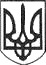 РЕШЕТИЛІВСЬКА МІСЬКА РАДАПОЛТАВСЬКОЇ ОБЛАСТІВИКОНАВЧИЙ КОМІТЕТРІШЕННЯ29 січня 2021 року                                                                                          № 19Про  направлення у відділення стаціонарного доглядуКеруючись Законом України „Про соціальні послуги”, постановою Кабінету Міністрів України від 01.06.2020 №587 „Про організацію надання соціальних послуг” та з метою організації надання соціальних послуг, виконавчий комітет Решетилівської  міської радиВИРІШИВ:1. Направити у відділення стаціонарного догляду Центру надання соціальних послуг Решетилівської міської ради Низюк Надію Іванівну хххх р.н., жительку с.ххххх.2. Відділу сім’ї, соціального захисту та охорони здоров’я виконавчого комітету Решетилівської міської ради (Момот Д.С.) направити особову справу Низюк Н.І. до комунальної установи „Центр надання соціальних послуг Решетилівської міської ради”. 3. Контроль за виконанням рішення покласти на першого заступника міського голови  Сивинську І.В.Заступник міського голови з питань діяльності виконавчих органів ради                                      Ю.М. Невмержицький